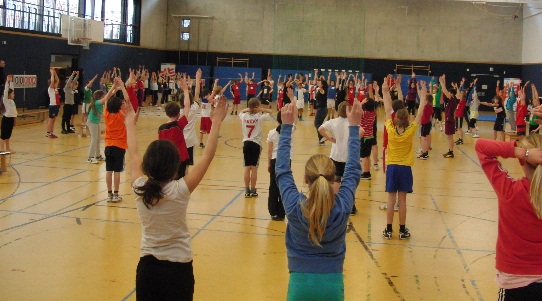 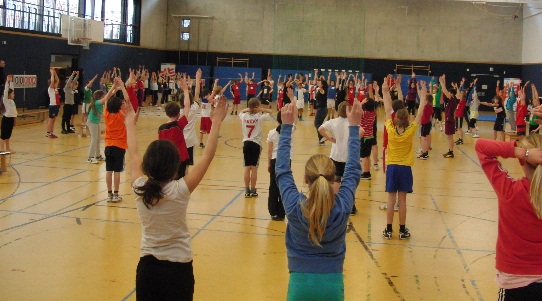 Abgeordnetenhaus BerlinFraktion SPD
Frau Kirsten Flesch
Niederkirchnerstraße 510117 Berlin					